Руководителям отделов(управлений, комитетов)культуры органов местногосамоуправления муниципальныхобразований областиБюджетное  учреждение культуры  Вологодской области  «Центр народной  культуры»  21 октября 2020 года с 10.00 до 13.00 проводит для специалистов учреждений культуры вебинар «Технология создания видеороликов». Ведущий вебинара – Калашников Владислав Юрьевич, режиссер, член Союза кинематографистов России, заместитель председателя представительства союза кинематографистов России по Вологодской области, руководитель телеканала «София» и творческого объединения «Истоки».В программе:Обзор устройств, используемых при видеозаписи - смартфоны, фотоаппараты, видеокамеры, экшен-камеры;  дополнительные устройства - штативы, стабилизаторы, стедикамы, микрофоны, осветительные приборы, отражатели. Форматы видеозаписи, разрешение кадра, кодеки, носители.Подготовка к съемке. Сценарий ролика. Элементы ролика - синхрон, стендап, лайф. Съемка. Композиция кадра - крупность, угол съемки, фон, освещение и цветопись, звук.Монтаж ролика. Заставка, титры, закадровый текст, музыка, видеоряд. Жесткая и плавная склейка. Использование хроники. Программы для монтажа и его принципы. Вывод и сохранение фильма.Вебинар пройдет в формате видеоконференции Zoom.  В день проведения семинара участники должны закачать эту программу на свой ПК, смартфон/планшет (бесплатно). Для этого необходимо пройти по ссылке, которая будет выслана каждому участнику после оплаты семинара. Оплата должна быть проведена до 15 октября 2020 г.Учетную карточку участника вебинара необходимо заполнить (с личной подписью и датой заполнения), сфотографировать и выслать куратору Крашенинниковой Нине Ивановне на адрес: kurs@onmck.ru  В день окончания вебинара необходимо заполнить итоговую анкету участника, поставить подпись, дату заполнения, сфотографировать и выслать. Формы учетной карточки и итоговой анкеты прилагаются. Это обязательно нужно делать на каждый вебинар для каждого участника отдельно. Регистрация и выдача сертификата об участии в онлайн-семинаре (вебинаре)  - при соблюдении  этих условий. Ссылка для подключения будет выслана только участникам, заполнившим учетную карточку и оплатившим стоимость вебинара. Коллективные заявки, а также карточки без подписи и даты заполнения не принимаются.Стоимость обучения 1000 руб. Оплата может быть произведена только за безналичный расчет. Юридических лиц для выписки счета просим сообщить свои реквизиты на электронную почту kurs@onmck.ru Счет и договор будут направлены по указанной почте участнику вебинара.Физические лица оплачивают по квитанции (см. приложение).Директор                                    	Л.В.Мартьянова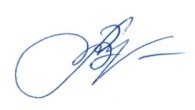 Исп. Крашенинникова Н.И., тел. в Вологде 8 (817)72 13 48ДЕПАРТАМЕНТ КУЛЬТУРЫ И ТУРИЗМА ВОЛОГОДСКОЙ ОБЛАСТИбюджетное учреждение культуры Вологодской области«ЦЕНТР НАРОДНОй КУЛЬТУРЫ»(БУК ВО «ЦНК»)Россия, 160001, Вологда, Мира, 36, 5 этаж, оф. 14Телефон/факс (8172) 72-49-31, e-mail: onmc_vologda@mail.ru,р/сч. № 40601810600093000001 в Отделении Вологда г. Вологда л/с 007200081,ИНН 3525016239, КПП 35250100118.09.2020    №   01-23/321                             На № ___________ от _____________